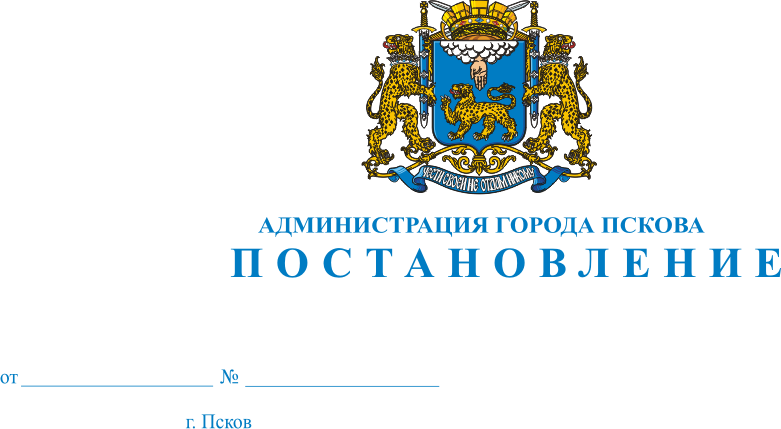 О демонтаже незаконно размещенного сооружения (железобетонного гаража серого цвета с желто-коричневыми воротами, с односкатной крышей,                      с ориентировочными размерами 3,5м х 6м), принадлежащего Князевой В.В.                           и расположенного по адресу: г. Псков, ул. Инженерная, напротив д. 25,                                в границах кадастрового квартала КН 60:27:0160113В соответствии с Порядком освобождения земельных участков                            на территории города Пскова от самовольно установленных, брошенных или оставленных собственником движимых вещей, утвержденным Решением Псковской городской Думы от 28.12.2011 №2049, Актом о самовольном занятии земельного участка от 22.12.2015 №100 Комиссии по освобождению земельных участков на территории города Пскова от самовольно установленных, брошенных или оставленных собственником движимых вещей, созданной на основании Решения Псковской городской Думы                              от 28.12.2011 №2049, Распоряжения Администрации города Пскова                        от 06.04.2012 №257-р, руководствуясь  статьями 32  и 34 Устава муниципального образования «Город Псков», Администрация города ПсковаПОСТАНОВЛЯЕТ:1. Князевой В.В. произвести демонтаж незаконно размещенного сооружения (железобетонного гаража серого цвета с желто-коричневыми воротами, с односкатной крышей, с ориентировочными размерами                   3,5м х 6м), расположенного по адресу: г. Псков, ул. Инженерная, напротив                д. 25, в 50 метрах со стороны северного фасада дома, в границах кадастрового квартала КН 60:27:0160113, в течение пятнадцати дней                             с момента получения  настоящего Постановления.2. Опубликовать настоящее Постановление в газете «Псковские новости» и разместить на официальном сайте муниципального образования «Город Псков» в сети Интернет.3. Настоящее Постановление вступает в силу с момента его официального опубликования.4. Контроль за исполнением настоящего Постановления возложить                     на начальника Управления городского хозяйства Администрации города Пскова Захарова А.Г.Глава Администрации города Пскова                             И.В. Калашников 